Әдістемелік жұмыс аясында  Ермек Серкебаев атындағы өнер колледжі-өнерде дарынды балаларға мамандандырылған   мектеп-интернат  кешені»КММ  оқытушылары «Әдістемелік жинақтар мен оқу құралдарын шығару, Қазақстан  Республиканың мерзімді басылымдарында жарияланымдар жасаумен айналысады.В рамках методической работы преподаватели  КГУ «Комплекс «Колледж искусств – специализированная школа-интернат для одарённых в искусстве детей имени Ермека Серкебаева» ведут работу по выпуску методических сборников и пособий, публикациям в периодических изданиях РК№ п/пФамилия, имя, отчество (при наличии)Научно-методическая продукцияНаучно-методическая продукцияНаучно-методическая продукция№ п/пФамилия, имя, отчество (при наличии) Публикации в отечественных периодических изданиях Публикации в трудах международных конференций                                                                                             Название учебника либо учебного пособия1Сайфуллақызы Айжан- Публикация эссе «Патриотическое воспитание – как важнейшая составляющая в работе краеведческого объединения «Өлкетанушы». Республиканский научно-методический журнал «ZIAT» N5 /30/ сентябрь 2021г., рубрика «Педагогический опыт».Сертификат  N 0492          -  - Реализация патриотической программы «Туған жер» в работе клуба по краеведению «Өлкетанушы». 2021г. Сборник разработок (из опыта работы). Утверждено решением экспертного совета КГУ «Центр методической работы и информационных технологий в сфере образования». ББК – 74.200.585.4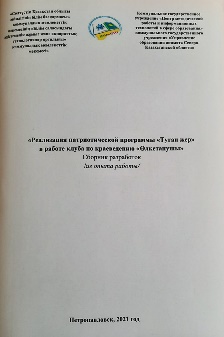 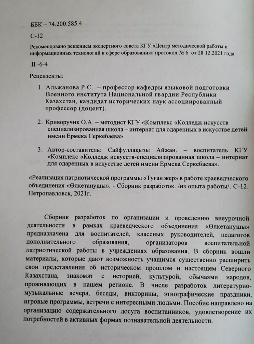 2

Трофимова Александра Васильевна21.11.2020г. Международная научно-практическая конференция «Развитие современного образования: традиции и инновации», посвящённой 100-летию Высшего колледжа имени Магжана Жумабаева. «Основные тенденции формирования учебно-воспитательного процесса при обучении игре на фортепиано» (Сертификат №27-119-20)21.12.2020г. VI Международная заочная научно-практическая конференция «Профессиональное образование как составная часть научно-образовательной среды: перспективы и приоритеты». «Индивидуальная форма обучения как основа успешной профессиональной социализации будущих специалистов» (Сертификат)26.12.2020г. Международная онлайн-конференция учителей по обмену педагогическим опытом. «Обучение игре на фортепиано с основой на специфику профилирующего инструмента» (Сертификат №SR-483-20489)
5.11.2021г.Международная научно-практическая конференция «Музыка, образование и культура: научно-методическое сопровождение», город Петропавловск, 2021г. ISBN 978-601-322-164-2.   «Специфические аспекты профессиональной деятельности концертмейстера-универсала»(Сертификат) 21.04.2022  Международная конференция «Формирование навыков звукоизвлечения у учащихся класса обязательного фортепиано как фактор повышения эффективности образовательного процесса» г.Курган3Криворучик Ольга Алексеевна«Компьютерная презентация в курсе предмета «Музыкальная литература»» публикация в Республиканском научно-методическом журнале Daraboz Education №7(1) 2022 ISBN 978-601-229-338-121.04.2022  Международная конференция «Формирование внутренней мотивации к изучению предмета «Мукзыкальная литература» посредством нестандартного урока» г.Курган4Майя Қәрімқызы21.04.2022  Международная конференция «Сплочение детского коллектива с использованием проективной методики в психокоррекционной работе» г.Курган5Брюханов Геннадий Васильевич21.04.2022  Международная конференция «Формирование навыков игры на начальном этапе обучения у учащихся  в классе кларнета» г.Курган6Брюханов Геннадий ВасильевичПахомова Маргарита Викторовна«Пьесы композиторов Казахстана для кларнета и фортепиано» тетрадь 2 Петропаловск 2022  УДК-78  ББК – 85.31 ISBN  978-601-322-572-2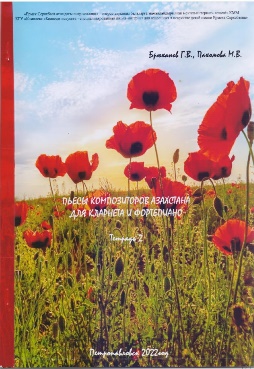 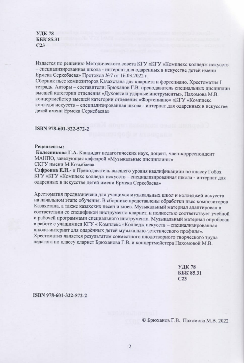 7Криворучик Ольга Алексеевна Хамзина Алтын Сериковна«Современные аспекты в развитии системы музыкального образования»  Петропавловск 2022   УДК-377  ББК-74.56  ISBN  978-601-322-575-3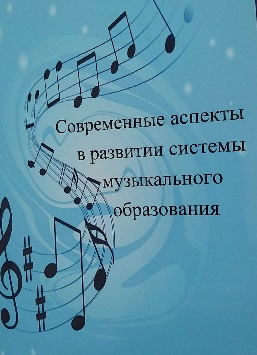 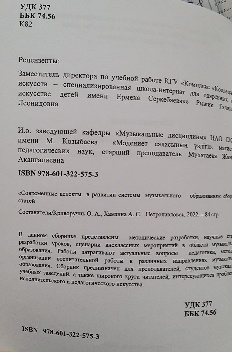 